В соответствии со статьями 11.2, 11.3, 11.10 Земельного кодекса Российской Федерации, приказом Минэкономразвития России от 27.11.2014  № 762 "Об утверждении требований к подготовке схемы расположения земельного участка или земельных участков на кадастровом плане территории и формату схемы расположения земельного участка или земельных участков на кадастровом плане территории при подготовке схемы расположения земельного участка или земельных участков на кадастровом плане территории в форме электронного документа, формы схемы расположения земельного участка или земельных участков на кадастровом плане территории, подготовка которой осуществляется в форме документа на бумажном носителе", администрация Ибресинского района Чувашской Республики п о с т а н о в л я е т:Утвердить схему расположения земельных участков на кадастровом плане территории Чувашско-Тимяшского сельского поселения Ибресинского района Чувашской Республики в связи с образованием 3-х земельных участков из земель или земельных участков, находящихся в государственной и (или) муниципальной собственности. Проектная площадь: - ЗУ1 -  1500 кв. м.;- ЗУ2 – 1500 кв. м.;- ЗУ3 – 1500 кв. м.Категория земель: земли населенных пунктов. Разрешенное использование: для ведения личного подсобного хозяйства (код по классификатору 2.2). Территориальная зона в соответствии с ПЗЗ: Ж-1 (Зона застройки индивидуальными жилыми домами). Местоположение земельного участка: Чувашская Республика-Чувашия, р-н Ибресинский, с/пос. Чувашско-Тимяшское, д. Русские Тимяши, ул. Мира.Глава администрацииИбресинского района Чувашской Республики                                                                                            И.Г. СемёновКазаков В.Л.8 (83538) 22571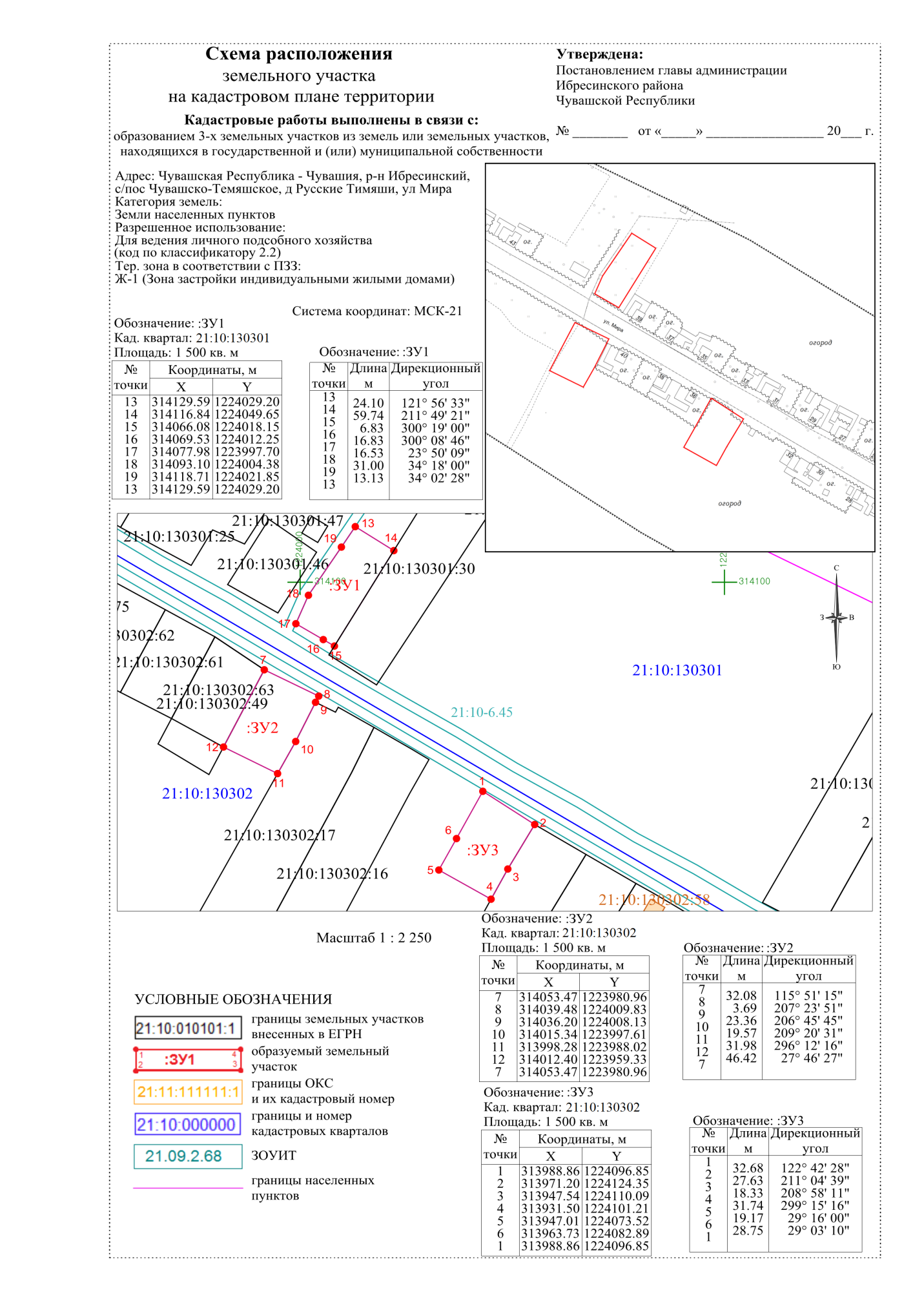 ЧĂВАШ РЕСПУБЛИКИ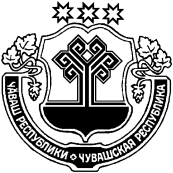 ЧУВАШСКАЯ РЕСПУБЛИКАЙĚПРЕÇ РАЙОНĚН АДМИНИСТРАЦИЙЕЙЫШĂНУ08.12.2020           618 № Йěпреç поселокěАДМИНИСТРАЦИЯИБРЕСИНСКОГО РАЙОНАПОСТАНОВЛЕНИЕ08.12.2020          № 618поселок ИбресиОб утверждении схемы  расположения земельных участков на кадастровом плане территории Чувашско-Тимяшского сельского поселения Ибресинского района Чувашской Республики